اسم الطالب: ____________  	تكثير النباتات    		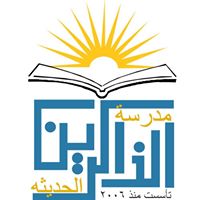 الصف : السادس الأساسيالمادة : التربية المهنيةطرائق تكثير نباتات الزينةيتم تكثير نباتات الزينة لانتاج أشتال جديدة من خلال الطرق الآتية :التكثير البذري : هو انتاج نبات جديد باستخدام جنين البذرة .التكثير الخضري : هو انتاج نبات جديد باستخدام أي جزء من النبات عدا البذور.أولا: التكثير البذري :تستخدم البذور في تكثير بعض أنواع نباتات الزينة كيف تستخدم البذور في تكثير النباتات ؟ بزراعتها في أحواض الحديقة مباشرة أو في منابت خاصة أو في صواني التشتيل لحين نمو الاشتال تنقل الأشتال في الموعد المناسب لزراعتها في احواض الحديقة أو الأصص .صواني التشتيل : هي أوعية مصنوعة من البولسترين ، لها عيون مثقوبة من الأسفل تزرع فيها البذور لإنتاج الأشتال ، والعناية بها لحين زراعتها في الارض الدائمة .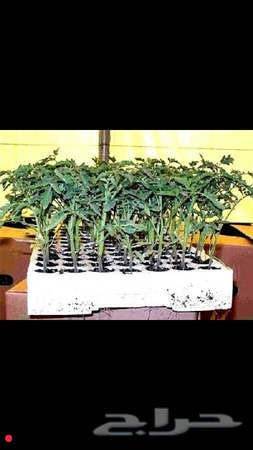 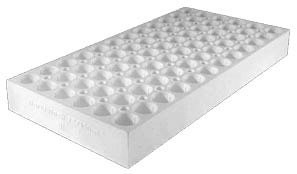 البيتموس : هي مادة عضوية متحللة وجافة أصلها من الطحالب ، توجد في المناطق الرطبة من العالم في مساحات كبيرة تستخدم وحدها أو مخلوطة بالرمل أو التربة العادية.تستنبت البذور لتصبح أشتالا طولها يتراوح بين ( 8 – 10 ) سم . تقنية استخلاص بذور نباتات الزينة :تجفف الأزهار تحت أشعة الشمس مدة من الزمن .تفرك الأزهار الجافة وتؤخذ البذور منها .تحفظ البذور الجافة في مكان جاف ، حرارته معتدلة ، ويمكن حفظها في علب غير منفذة للماء كالعلب البلاستيكية أو الزجاجية أو المعدنية.ثانيا : التكثير الخضري:أبصال الزينة : هي نباتات تتكاثر بزراعة جزء نباتي تحت سطح الارض يسمى بصلة، وتختلف باحتياجاتها المناخيةأماكن زراعة الابصال :في الاحواض الامامية من الحديقة في أصص توضع على الشرفاتيمكن زراعة بعضها في اصص داخل المنزلتقسم الأبصال حسب موعد زراعتها وازهارها الى :أبصال الزينة الشتوية :تنمو في جو تسوده درجات الحرارة المنخفضة تزرع في أواخر الصيف والخريف ، وتزهر في أواخر الشتاء وأول الربيع ثم تذبل في الصيف .مثال : النرجسأبصال الزينة الصيفية :تحتاج الى درجات حرارة مرتفعة نسبيا تحتاج الى فترة اضاءة طويلة كي تنموتزرع في بداية الربيع وتزهر في فصل الصيف ثم تذبل في الخريف والشتاءمثال : الزنبقماذا يحدث للأبصال بعد انتهاء موسم النمو؟1- يمكن ابقاء الأبصال في الأرض لأنها ستنمو في الموسم التالي .2- تقلع بعد اصفرار أو أوراق النبات ثم تنظف وتترك إلى أن تجف ثم تحفظ في مكان ظليل جيد التهوية حتى موعد الزراعة القادم لإعادة زراعتها تكثير نباتات الزينة بالعقلالعقلة النباتية : جزء من النبات قادر على تكوين نبات جديد إذا توافرت له الظروف المناسبة ( مثل : الرطوبة والحرارة)مميزات العقل :انتاج نباتات مشابهة تماما للنبات الأم .سرعة نمو النباتات الجديدة الحصول على أعداد كثيرة من نبات واحدأنواع العقل النباتية :تقسم العقل تبعا للجزء الذي يختار من النبات الأم.العقل الساقية الغضة :مواصفاتها : تؤخذ من أطراف السيقان تحتوي على القمة النامية مع جزء من الفرع والأوراق تمتاز بسهولة التجذير وسرعتهيتراوح طولها بين ( 7- 15 ) سم يتم استخدام أحد هرمونات التجذير عند زراعتهامثال : السجاد والقرنفل.العقل الساقية شبه المتخشبة :مواصفاتها : تؤخذ من أواسط الفروع التي لا يزيد عمرها عن سنةيتراوح طولها بين ( 10- 15 ) سم تجهز من خلال ازالة الاوراق السفلية مع الابقاء على اوراق من الطرف العلوي ثم تقص أفقيايتم استخدام احد هرمونات التجذير تؤخذ من النبات الام في نهاية الربيع وبداية الصيفمثال : الياسمينالعقل الساقية المتخشبة :مواصفاتها : تؤخذ من سيقان خشبها تام النضج ، ويزيد عمرها عن سنةيتراوح طول العقلة بين ( 10-60 ) سم تجهز بعمل قطع افقي عند القاعدة وقطع مائل في قمتها ( السبب : لتمييز طرف العقلة العلوي من طرفها السفلي عند الزراعة)تؤخذ في فصل الشتاء قبل بدء نمو البراعم مثال : الورد الجوري